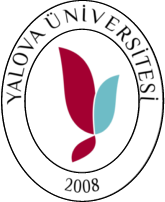 T.C.YALOVA ÜNİVERSİTESİFen Bilimleri Enstitüsü Müdürlüğü…………….…………………………….Anabilim Dalı20…../20… Eğitim-Öğretim ………………… YarılıSAVUNMA SINAVI ÖNCESİ TEZLİ YÜKSEK LİSANS JÜRİ ÜYESİNİN TEZ İNCELEME DEĞERLENDİRME FORMU  Öğrencinin:KİŞİSEL RAPOR1) Tezin bilimsel içeriği2) Tez çalışmasından yapılan yayınlar (yurt içi ve yurt dışı)3) Tez ilgili enstitünün TEZ YAZIM KILAVUZU’na uygun olarak yazılıp yazılmadığı(Yalova Üniversitesi’nde görevli öğretim üyeleri için)4) Jüri üyesinin diğer görüşleri (açıklamalar için gerektiğinde ilave sayfalar kullanılabilir).Yüksek Lisans öğrencisi …………….….………..….’nin hazırlamış olduğu yüksek lisans tezi savunmaya değer        Bulunmuştur            Bulunmamıştır Jüri Üyesinin:Unvanı, Adı ve Soyadı Üniversitesi Tarihİmza                         Adı, SoyadıNumarasıTezin Çalışıldığı Bilim Dalı